CareyJoni Mitchell 1971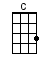 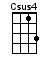 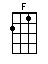 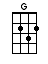 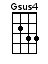 INTRO:  / 1 2 3 4 / [F] / [C][G] / [F][C] / [G][C]The [C] wind is in from Africa[G] Last night I couldn't sleepOh you know it [F] sure is hard to [C] leave here CareyBut it's really [G] not my home / [Gsus4][G] /[C] My fingernails are filthyI’ve got [G] beach tar on my feetAnd I [F] miss my clean white [C] linenAnd my fancy [G] French cologne / [Gsus4][G]CHORUS:Oh [G] Carey get out your cane[C] (Carey get out your [C] cane)                                and [C] I'll put on some [G] silver(I’ll put on some [F] silver)                            [F] Oh you're a mean old [C] DaddyBut [G] I like [C] you [Csus4] / [Csus4][C] /[F][C] / [G][C]Come on [C] down to the Mermaid CaféAnd I will [G] buy you a bottle of wineAnd we'll [F] laugh and toast to [C] nothingAnd smash our [G] empty glasses [Gsus4] down [G]Let's have a [C] round for these freaks and these soldiersA [G] round for these friends of mineLet's have another [F] round for the bright red [C] devilWho keeps me [G] in this tourist town / [Gsus4][G]CHORUS:Come on [G] Carey, get out your [C] cane                         [C] I'll put on                                                  [C] (Carey get out your [C] cane)some [G] silver                           [F] Oh you're a mean old         [G]        (I’ll put on some [F] silver)[C] Daddy but [G] I like [C] you, I [Csus4] like you, I [C] like you, I [Csus4] like you[F][C] / [G][C] /[C] Maybe I'll go to AmsterdamOr [G] maybe I'll go to RomeAnd [F] rent me a grand pi-[C]anoAnd put some flowers [G] ‘round my room / [Gsus4][G]But [C] let's not talk about fare-thee-wells nowThe [G] night is a starry domeAnd they're [F] playin' that scratchy [C] rock and rollBeneath the [G] Matalla Moon / [Gsus4][G]CHORUS:Come on [G] Carey get out your cane[C] (Carey, get out your [C] cane)                                 and [C] I'll put on some [G] silver(I’ll put on some [F] silver)                            [F]           You're a mean old [C] DaddyBut [G] I like [C] you [Csus4] / [Csus4][C]/ [C][Csus4] / [Csus4][C]The [C] wind is in from Africa[G] Last night I couldn't sleepOh you know it [F] sure is hard to [C] leave hereBut it's really not [G] my home / [Gsus4][G] /[C] Maybe it's been too long a timeSince I was [G] scramblin' down in the streetNow they got me [F] used to that clean white [C] linenAnd that fancy [G] French cologne / [Gsus4][G]CHORUS:Oh [G] Carey, get out your [C] cane                         [C] I'll put on                                          [C] (Carey get out your [C] cane)my finest [G] silver                We'll [F] go to the Mermaid [C] Cafe               [G]        (I’ll put on my [F] finest silver)Have [G] fun to[C]night [Csus4] / [Csus4][C]I said [F] oh you're a mean old [C] Daddy But [G] you're out of [C] sight [Csus4] / [Csus4][C] /[F]↓  [C]↓[G]↓/ [C]↓www.bytownukulele.ca